Månedsplan mars 2024, GUL avdeling      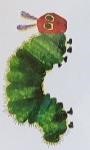 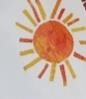 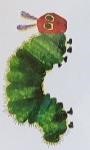 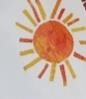 Tema: VårMånedens mål: Barna skal få kjennskap til årstiden vår og høytiden påske. Vi skal ut å lete etter vårtegn. Månedens sang/regle: En liten kylling i egget lå, en kylling, en kylling, alle fugler, blomster små, larven.Månedens bok/ eventyr: Larven aldri mett.Månedens fokusord: Vår, spire, påskekylling, egg, fugler.Personalet skal: Være nysgjerrige og undrende sammen med barna.Uke 10Mandag 04.03Morgensamling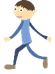 Turdag Tirsdag 05.03MorgensamlingFormingOnsdag 06.03FellessamlingSmågrupperTorsdag 07.03MorgensamlingUtedag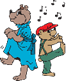 Fredag 08.03MorgensamlingSmågrupperUke 11Mandag 11.03MorgensamlingTurdag Tirsdag 12.03MorgensamlingBarnehagedagen, felles tur!Onsdag 13.03Fellessamling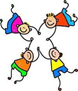 SmågrupperTorsdag 14.03MorgensamlingUtedagFredag 15.03MorgensamlingSmågrupperUke 12Mandag 18.03MorgensamlingTurdagTirsdag 19.03MorgensamlingForming Onsdag 20.03MorgensamlingPåskekos med foreldreTorsdag 21.03 MorgensamlingMusikk, dans og bevegelseFredag 22.03MorgensamlingSmågrupperUke 13Mandag 25.03MorgensamlingTurdagTirsdag 26.03MorgensamlingFormingOnsdag 27.03FellessamlingSmågrupperTorsdag 28.03Skjærtorsdag- barnehagen holder stengtFredag 29.03Langfredag- barnehagen holder stengtOppsummering av februar måned:Denne måneden har vi også hatt om skinnvotten, til barnas store glede. Vi har hatt om skinnvotten både i samling og i lek hver dag. De har blitt godt kjent med eventyret og alle sangene til de forskjellige dyrene.Barna har også fått lov til å bli med å lede samlingen sammen med en voksen, dette har vært kjempekoselig. Vi er også i gang med foreldresamtaler og vil fortsette med dette i mars måned. Dere vil bli kontaktet for tid.Det ble en måned med snø dette også, så vi har laga snøballer og snømenn når vi har vært ute.  De dagene vi har hatt smågrupper har vi delt oss på å være ute, nede på grønn eller forming. Måneden som kommer mars:I mars begynner vi med nytt eventyr, denne måneden skal vi ha om larven aldri mett. Vi skal også ha vår og påske som tema i samlingene. Fellessamlingene blir på gul avdeling denne måneden. Viktige datoer:Barnehagedagen 12.mars. Vi skal på fellestur og ha turbingo sammen med grønn og rød avdeling.Påskekos 20.mars klokken 09.00-10.00. Det blir servert boller og saft. Fin start på dagen sammen. Både små og store har blitt godt kjent med Ekatarina, og hun vil fortsette å være hos oss to ganger i uka  Hilsen May- Brit, Ksenija, Ekatarina og Camilla.